Headteacher: Kirsty PrawannaNovember 2017Dear ApplicantThank you for your interest in our vacancy of Teacher at Glyne Gap School. This position is a wonderful opportunity for a reflective practitioner to work with and lead the learning for a class of pupils to ensure best possible outcomes for these pupils and at the same time contribute to their own wellbeing, happiness and professional development.  Our school is a friendly place where all are respected and where children’s learning and wellbeing are the basis of all we do. We want our pupils to lead happy and fulfilled lives now and in the future and we believe learning is the key to unlocking such lives.  Glyne Gap is a school for pupils aged 2-19 with severe and profound learning disabilities. Many of our pupils have other additional needs including physical, medical, sensory and autistic spectrum condition. We are committed to a Total Communication philosophy where pupil’s individual communication needs are put at the forefront of their learning with emphasis specifically placed on developing independence, personal autonomy, functional life skills and friendship. Our pupils are taught in a happy, purposeful and caring environment by our committed and highly skilled staff to enable all pupils to fulfil their potential and make outstanding progress.I hope that you will find this application pack a useful way to get to know our school and appreciate the opportunities the role offers.   However there can be no substitute for a personal visit to the school and I would encourage and welcome applicants to come and see us to get a true feel of our school.  Please do call Bev Smart (Business Manager) to arrange such a visit.Kind regards Kirsty PrawannaKirsty PrawannaHeadteacherGlyne Gap SchoolHastings Road, Bexhill on Sea, East Sussex TN40 2PU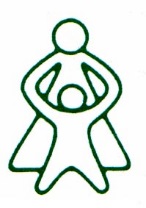 